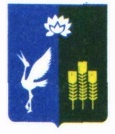 МУНИЦИПАЛЬНЫЙ КОМИТЕТПРОХОРСКОГО СЕЛЬСКОГО ПОСЕЛЕНИЯСПАССКОГО МУНИЦИПАЛЬНОГО РАЙОНАПРИМОРСКОГО КРАЯРЕШЕНИЕ28 апреля 2017 года                           с.Прохоры                                                № 98О проведении публичных слушаний по вопросу принятия решения«О внесении изменений и дополнений в Устав Прохорского сельского поселения»Руководствуясь Федеральным законом от 6 октября 2003 года № 131-ФЗ «Об общих принципах организации местного самоуправления в Российской Федерации», Уставом Прохорского сельского поселения, Положением о публичных слушаниях на территории Прохорского сельского поселения, муниципальный комитет Прохорского сельского поселенияРЕШИЛ:1. Назначить на 05 июня 2017 года публичные слушания по вопросу принятия решения «О внесении изменений и дополнений в Устав Прохорского сельского поселения».2. Утвердить проект решения «О внесении изменений и дополнений в Устав Прохорского сельского поселения» (приложение № 1).3. Установить срок подачи предложений и рекомендаций по обсуждаемым вопросам до 03 июня 2017 года. Учет предложений и участие граждан в обсуждении указанных вопросов проводится в порядке, установленном Положением о публичных слушаниях на территории Прохорского сельского поселения.4. Назначить ответственным за подготовку и проведение публичных слушаний, организацию и проведение заседания комиссии по проведению публичных слушаний – депутата муниципального комитета Прохорского сельского поселения (Кабачинская).5. Утвердить состав комиссии по проведению публичных слушаний (приложение № 2) 6. Публичные слушания провести в помещении администрации Прохорского сельского поселения по адресу: с. Прохоры, ул. Ленинская, 66. Начало слушаний: в 16.007. Настоящее решение вступает в силу с момента его подписания и подлежит официальному опубликованию (обнародованию) в газете «Родное село».Глава Прохорского сельского поселения                                                  В. В. КобзарьПриложение № 1 к решению муниципального комитета Прохорского сельского поселения от 28.04.2017 №98МУНИЦИПАЛЬНЫЙ КОМИТЕТ
ПРОХОРСКОГО СЕЛЬСКОГО ПОСЕЛЕНИЯСПАССКОГО МУНИЦИПАЛЬНОГО РАЙОНА
ПРИМОРСКОГО КРАЯРЕШЕНИЕ (проект) ________ 2017 г.                               с.Прохоры                                                     № О внесении изменений и дополнений в Устав Прохорского сельского поселенияВ целях приведения Устава Прохорского сельского поселения (в редакции решения муниципального комитета Прохорского сельского поселения от 06.04.2012 г. № 10 с изменениями от 12.09.2012 №17, от 16.12.2012 №29, от 03.04.2013 №5, от 24.07.2013 №18, от 08.12.2013 №38, от 24.03.2014 №50, от 27.06.2014 №67, от 22.10.2014 №82, от 28.04.2015 №103, от 22.06.2015 №120, от 05.11.2015 №11, от 09.03.2016 №38,№59 от 27.06.2016, от 19.01. 2017 №88) в соответствие с Федеральным законом от 6 октября 2003 года № 131-ФЗ «Об общих принципах организации местного самоуправления в Российской Федерации», Федеральным законом от 28 декабря 2016 года №494-ФЗ «О внесении изменений в отдельные законодательные акты Российской Федерации», муниципальный комитет Прохорского сельского поселенияРЕШИЛ:1. Внести в Устав Прохорского сельского поселения следующие изменения:пункт 1 части 3 статьи 16 – изложить в новой редакции:«проект устава Прохорского сельского поселения, а также проект решения нормативного правового акта муниципального комитета Прохорского сельского поселения о внесении изменений и дополнений в Устав, кроме случаев, когда  в Устав Прохорского сельского поселения вносятся изменения в форме точного воспроизведения положений Конституции Российской Федерации, федеральных законов, конституции (устава) или законов Приморского края в целях приведения Устава Прохорского сельского поселения в соответствие с этими нормативными правовыми актами».Пункт 9 статьи 30 изложить в новой редакции:«9. В случае досрочного прекращения полномочий главы Прохорского сельского поселения либо применения к нему по решению суда мер процессуального принуждения в виде заключения под стражу или временного отстранения от должности, его полномочия временно исполняет ведущий специалист 2 разряда администрации Прохорского сельского поселения, назначаемый муниципальным комитетом Прохорского сельского поселения».3) часть 2 статьи 45 изложить в следующей редакции: «По проекту Устава Прохорского сельского поселения, проекту решения о внесении изменений и дополнений в Устав Прохорского сельского поселения, в порядке, предусмотренном Положением, утверждаемым муниципальным комитетом, проводятся публичные слушания. Не  требуется официальное опубликование (обнародование) порядка учета предложений по проекту решения муниципального комитета Прохорского сельского поселения  о внесении изменений и дополнений в Устав Прохорского сельского поселения, а также порядка участия граждан в его обсуждении в случае, когда в Устав Прохорского сельского поселения вносятся изменения в форме точного воспроизведения положений Конституции Российской Федерации, федеральных законов, конституции (устава) или законов субъекта Российской Федерации в целях приведения Устава Прохорского сельского поселения в соответствие с этими нормативными правовыми актами».статью 45 дополнить частью 5 следующего содержания:«5. Приведение Устава Прохорского сельского поселения в соответствие с Федеральным законом, законом Приморского края осуществляется в установленный этими законодательными актами срок. В случае, если федеральным законом, законом Приморского края указанный срок не установлен, срок приведения Устава Прохорского сельского поселения в соответствие с федеральным законом, законом Приморского края определяется с учетом даты вступления в силу соответствующего федерального закона, закона Приморского края, необходимости официального опубликования (обнародования) и обсуждения на публичных слушаниях проекта муниципального правового акта о внесении  изменений и дополнений в Устав Прохорского сельского поселения, учета предложений граждан по нему, периодичности заседаний муниципального комитета Прохорского сельского поселения, сроков государственной регистрации и официального опубликования (обнародования) такого муниципального правового акта и не должен превышать шесть месяцев.» пункт 2 статьи 30 изложить в следующей редакции:«Главой Прохорского сельского поселения может быть избран гражданин, достигший на день голосования возраста 21 года, обладающий пассивным избирательным правом.       Глава Прохорского сельского поселения избирается гражданами, проживающими на территории Прохорского сельского поселения и обладающим избирательным правом, на основании всеобщего равного и прямого избирательного права при тайном голосовании сроком на 5 лет.      Одно и то же лицо не может занимать должность главы Прохорского сельского поселения более трёх сроков подряд.»Пункт 5 статьи 11 изложить в следующей редакции:         «5. Выборы главы Прохорского сельского поселения проводятся с применением        мажоритарной избирательной системы.             Выборы депутатов муниципального комитета Прохорского сельского поселения проводятся путем применения мажоритарной избирательной системы ».2. Настоящее решение вступает в силу со дня официального опубликования.3. Направить необходимые документы для регистрации изменений и дополнений в Устав Прохорского сельского поселения в органы юстиции Приморского края.Глава Прохорского сельского поселения                                В. В. КобзарьПриложение № 2 к решению муниципального комитета Прохорского сельского поселения от 28.04.2017 №98СОСТАВкомиссии по проведению публичных слушаний1. Кобзарь В. В. – глава Прохорского сельского поселения;2. Степанова С. А. – председатель муниципального комитета Прохорского сельского поселения;3. Веремчук Д. В. -  заместитель председателя  муниципального комитета Прохорского сельского поселения; 4. Кабачинская О. В. – депутат муниципального комитета Прохорского сельского поселения;5. Е. А. Лопатко – ведущий специалист 2 разряда администрации Прохорского сельского поселения